Q5e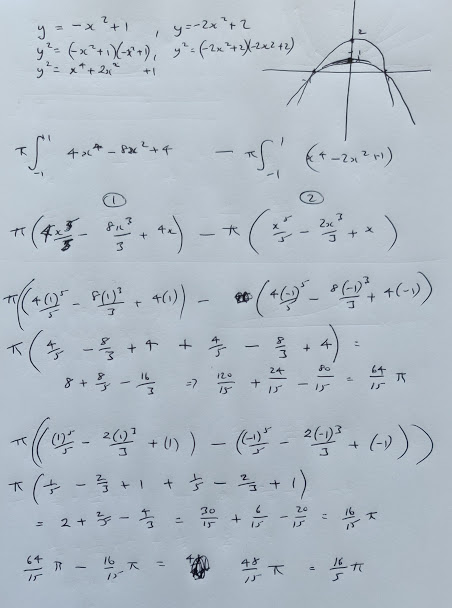 